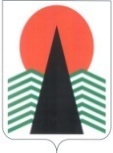 Сельское поселение СингапайНефтеюганский районХанты-Мансийский автономный округ- ЮграСОВЕТ ДЕПУТАТОВ СЕЛЬСКОГО ПОСЕЛЕНИЯ СИНГАПАЙ РЕШЕНИЕ21.12.2023                                                                                        № 35 О денежном содержании лиц, замещающих муниципальные должностив муниципальном образовании сельское поселение СингапайВ соответствии с Бюджетным кодексом Российской Федерации, Федеральным законом от 06.10.2003 № 131-ФЗ «Об общих принципах организации местного самоуправления в Российской Федерации», Законом Ханты-Мансийского автономного округа – Югры от 28.12.2007 № 201-оз «О гарантиях осуществления полномочий депутата, члена выборного органа местного самоуправления, выборного должностного лица местного самоуправления в Ханты-Мансийском автономном округе – Югре», постановлением Правительства Ханты-Мансийского автономного округа - Югры от 23.08.2019 № 278-п «О нормативах формирования расходов на оплату труда депутатов, выборных должностных лиц местного самоуправления, осуществляющих свои полномочия на постоянной основе, муниципальных служащих в Ханты-Мансийском автономном округе - Югре», Уставом муниципального образования сельское поселение Сингапай Нефтеюганского муниципального района Ханты-Мансийского автономного округа - Югры, Совет депутатов РЕШИЛ:1. Утвердить:1.1. Положение о денежном содержании лиц, замещающих муниципальные должности в муниципальном образовании сельское поселение Сингапай согласно приложению 1 к настоящему решению.1.2. Размеры денежного вознаграждения выборных должностных лиц местного самоуправления в муниципальном образовании сельское поселение Сингапай согласно приложению 2 к настоящему решению.2. Признать утратившими силу решения Совета депутатов сельского поселения Сингапай:- от 10.02.2023 № 214 «О денежном содержании лиц, замещающих муниципальные должности в муниципальном образовании сельское поселение Сингапай»; - от 23.11.2023 № 22 «О внесении изменений в решение Совета депутатов сельского поселения Сингапай от 10.02.2023 № 214 «О денежном содержании лиц, замещающих муниципальные должности в муниципальном образовании сельское поселение Сингапай»;3. Настоящее решение подлежит официальному опубликованию (обнародованию) в бюллетене «Сингапайский вестник» и размещению на официальном сайте органов местного самоуправления сельского поселения Сингапай.4. Настоящее решение вступает в силу после официального опубликования (обнародования) и распространяет свое действие на правоотношения, возникшие с 01 января 2024 года.Глава сельского поселения                                                             В.Ю. Куликов                                                  Приложение 1к решению Совета депутатовсельского поселения Сингапайот 21.12.2023 № 35ПОЛОЖЕНИЕо денежном содержании лиц, замещающих муниципальные должностив муниципальном образовании сельское поселение СингапайРаздел 1. Общие положения 1.1. Отношения, регулируемые настоящим Положением.Настоящее Положение определяет виды надбавок и иных выплат, а также предельные значения денежного содержания лиц, замещающих муниципальные должности на постоянной основе в органах местного самоуправления сельского поселения Сингапай (далее - сельское поселение Сингапай).1.2. Правовое регулирование оплаты труда лиц, замещающих муниципальные должности.Правовое регулирование вопросов оплаты труда лиц, замещающих муниципальные должности в органах местного самоуправления сельского поселения Сингапай, осуществляется настоящим Положением и принимаемыми в соответствии с ним иными нормативными правовыми актами муниципального образования на основе общих принципов единства государственной и муниципальной службы, установленных федеральным законодательством и законодательством Ханты-Мансийского автономного округа - Югры.Раздел 2. Состав денежного содержания лиц,замещающих муниципальные должности 2.1. Денежное содержание лиц, замещающих муниципальные должности, состоит из:1) ежемесячного денежного вознаграждения;2) ежемесячного денежного поощрения;3) ежемесячной процентной надбавки за работу со сведениями, составляющими государственную тайну;4) ежемесячной процентной надбавки к заработной плате за работу в районах Крайнего Севера и приравненных к ним местностях;5) районного коэффициента к заработной плате за работу в районах Крайнего Севера и приравненных к ним местностях;6) премий, в том числе за выполнение особо важных и сложных заданий;7) единовременной выплаты при предоставлении ежегодного оплачиваемого отпуска и материальной помощи, выплачиваемых за счет средств фонда оплаты труда;8) иных надбавок в соответствии с федеральным законодательством.2.2. Состав месячного фонда оплаты труда определяется исходя из ежемесячного денежного вознаграждения, установленных ежемесячных надбавок и ежемесячного денежного поощрения с учетом районного коэффициента к заработной плате и процентной надбавки к заработной плате за работу в районах Крайнего Севера и приравненных к ним местностях.Раздел 3. Предельные нормативы денежного содержания лиц, замещающих муниципальные должности 3.1. Ежемесячное денежное вознаграждение.Размер ежемесячного денежного вознаграждения лицам, замещающим муниципальные должности  устанавливается согласно приложению 2.3.2. Ежемесячное денежное поощрение.Лицам, замещающим муниципальные должности, выплачивается ежемесячное денежное поощрение в размере 2,7 ежемесячного денежного вознаграждения.3.3. Ежемесячная процентная надбавка за работу со сведениями, составляющими государственную тайну.Ежемесячная процентная надбавка за работу со сведениями, составляющими государственную тайну, выплачивается в соответствии с установленными Правительством Российской Федерации размерами и устанавливается только в том случае, если в функциональные обязанности лица, замещающего муниципальную должность, входит работа, связанная с допуском к государственной тайне на постоянной основе.3.4. Ежемесячная процентная надбавка к заработной плате за работу в районах Крайнего Севера и приравненных местностях.3.4.1.	Размер ежемесячной процентной надбавка к заработной плате за работу в районах Крайнего Севера и приравненных к ним местностях устанавливается в соответствии с действующим законодательством Российской Федерации.3.4.2.	Ежемесячная процентная надбавка к заработной плате за работу в районах Крайнего Севера и приравненных к ним местностях, выплачивается одновременно с выплатой денежного содержания за соответствующий месяц.3.5.	Районный коэффициент к заработной плате за работу в районах Крайнего Севера и приравненных к ним местностях.3.5.1.	Размер районного коэффициента к заработной плате за работу в районах Крайнего Севера и приравненных к ним местностях устанавливается в соответствии с действующим законодательством Российской Федерации.3.5.2.	Районный коэффициент к заработной плате за работу в районах Крайнего Севера и приравненных к ним местностях выплачивается одновременно с выплатой денежного содержания за соответствующий месяц.3.6. Премии, в том числе за выполнение особо важных и сложных заданий.3.6.1. Лицам, замещающим муниципальные должности, выплачиваются премии:1) по результатам работы за год;2) за выполнение особо важных и сложных заданий;3.6.2. Премия по результатам работы за год выплачивается не позднее первого квартала года, следующего за годом, за который производится выплата премии, в размере до трехмесячных денежных вознаграждений.Премия по результатам работы за год выплачивается за фактически отработанное время в календарном году.В отработанное время в календарном году для расчета премии включаются периоды времени, когда за лицом, замещающим муниципальную должность, сохранялись место работы и средняя заработная плата, за исключением случаев временной нетрудоспособности.3.6.3. Премия по результатам работы за год выплачивается также лицам, замещающим муниципальную должность, проработавшим неполный календарный год по следующим основаниям:избрание на муниципальную должность в текущем календарном году;сложение полномочий в связи с отставкой по собственному желанию;истечение установленного срока полномочий.3.6.4. В максимальном размере (три ежемесячных денежных вознаграждений) премия по результатам работы за год выплачивается при выполнении следующих условий:эффективное выполнение должностных полномочий;достижение целевых показателей, определенных Указами Президента Российской Федерации от 07.05.2018 № 204 «О национальных целях и стратегических задачах развития Российской Федерации на период до 2024 года», от 21.07.2020 № 474 «О национальных целях развития Российской Федерации на период до 2030 года», от 04.02.2021 № 68 «Об оценке эффективности деятельности высших должностных лиц субъектов Российской Федерации и деятельности исполнительных органов субъектов Российской Федерации»;качественное, своевременное выполнение планов работы, решений Совета депутатов сельского поселения Сингапай по вопросам, входящим в компетенцию лица, замещающего муниципальную должность;соблюдение законодательства о противодействии коррупции.3.6.5. Размер премии по результатам работы за год снижается до 50 процентов включительно в случае невыполнения лицом, замещающим муниципальную должность, в прошедшем году условий, предусмотренных подпунктом 3.6.4 настоящего пункта.3.6.6. В случае смерти лица, замещающего муниципальную должность, премия по результатам работы за год выплачивается:членам его семьи, проживающим совместно с умершим, а также его нетрудоспособным иждивенцам независимо от того, проживали они совместно с умершим или не проживали, не позднее 4 месяцев со дня смерти лица, замещающего муниципальную должность, на основании заявления, свидетельства о смерти и документов, подтверждающих родство (свидетельство о браке, о рождении и др.);наследникам умершего лица по истечении 4 месяцев со дня смерти лица, замещающего муниципальную должность, на основании свидетельства о праве на наследство.3.6.7. Премия за выполнение особо важных и сложных заданий выплачивается: за своевременное, качественное и полное выполнение особо важных, сложных работ, разработку программ, методик и других документов, имеющих особую сложность, в результате применения которых получен экономический эффект или иные положительные результаты для улучшения социально-экономического положения в муниципальном образовании сельское поселение Сингапай; за личный вклад лица, замещающего муниципальную должность, в проведении и (или) участии муниципального образования сельское поселение Сингапай в мероприятиях федерального, регионального, межмуниципального и районного значения.3.6.8. Премия за выполнение особо важных и сложных заданий выплачивается в размере не более 1,0 месячного фонда оплаты труда.  3.6.9. Конкретный размер премий по результатам работы за год и за выполнение особо важных и сложных заданий устанавливается коллегиально решением Совета депутатов сельского поселения Сингапай, в том числе при поступлении иных межбюджетных трансфертов из бюджетов других уровней в виде грантов, дотаций и др. в целях поощрения. 3.6.10. При поступлении денежных средств из бюджета Ханты-Мансийского автономного округа – Югры на цели поощрения муниципальной управленческой команды конкретный размер поощрения лица, замещающего муниципальную должность, определяется коллегиально решением Совета депутатов сельского поселения Сингапай.»;3.6.11. Размер премий по результатам работы за год и за выполнение особо важных и сложных заданий учитывается при исчислении средней заработной платы (среднего заработка) для всех случаев определения её размера, предусмотренных Трудовым кодексом Российской Федерации3.7.	Единовременная выплата при предоставлении ежегодного оплачиваемого отпуска.3.7.1.	Единовременная выплата при предоставлении ежегодного оплачиваемого отпуска устанавливается в размере двух ежемесячных денежных вознаграждений и двойного размера 1/12 премии по результатам работы за год, фактически начисленной до дня ухода в ежегодный оплачиваемый отпуск, и двойного размера 1/12 единовременной выплаты при предоставлении ежегодного оплачиваемого отпуска в прошедшем календарном году при уходе лиц, замещающих муниципальные должности, в очередной оплачиваемый отпуск. Для расчета учитываются последние из начисленных единовременная выплата при предоставлении ежегодного оплачиваемого отпуска и премия по результатам работы за год.3.7.2.	Единовременная выплата при предоставлении ежегодного оплачиваемого отпуска осуществляется на основании распоряжения об убытии в отпуск.3.7.3.	Лица, замещающие муниципальные должности, если предшествующая работа осуществлялась в органах местного самоуправления сельского поселения Сингапай, предоставляют по новому месту работы справку о том, что единовременная выплата к отпуску не производилась в текущем календарном году.3.7.4.	В случае разделения ежегодного (очередного) оплачиваемого отпуска в установленном порядке на части единовременная выплата к ежегодному оплачиваемому отпуску выплачивается при предоставлении любой из частей указанного отпуска продолжительностью не менее 12 календарных дней.3.7.5. Выплата материальной помощи осуществляется в соответствии с решением Совета депутатов сельского поселения Сингапай «Об утверждении Порядка предоставления гарантий лицам, замещающим муниципальные должности на постоянной основе».3.7.6. Лица, замещающие муниципальные должности, если предшествующая работа осуществлялась в органах местного самоуправления сельского поселения Сингапай, другого органа местного самоуправления Нефтеюганского района, предоставляют по новому месту работы справку, содержащую информацию о единовременной выплате и премии по результатам работы за год по предыдущему месту работы, при расчете среднего заработка для оплаты отпусков, выплаты компенсации за неиспользованные отпуска, командировочных, а также при расчете единовременной выплаты при предоставлении ежегодного оплачиваемого отпуска.Раздел 4. Источники финансирования оплаты труда 4.1. Денежное содержание лицам, замещающим муниципальные должности, выплачивается за счет средств бюджета сельского поселения Сингапай.4.2. Сокращение бюджетных ассигнований не может служить основанием для отмены либо снижения денежного содержания лицам, замещающим муниципальные должности.Раздел 5. Порядок индексации денежного содержания 5.1. Индексация денежного содержания лицам, замещающим муниципальные должности в сельском поселении Сингапай, осуществляется в целях повышения реального содержания оплаты труда в связи с ростом потребительских цен на товары и услуги.5.2. Основанием для осуществления индексации денежного содержания является фактический рост индекса потребительских цен в Российской Федерации на основании данных Федеральной службы государственной статистики.5.3. Индексация денежного содержания производится путем повышения размера денежного вознаграждения лиц, замещающих муниципальные должности в сельском поселении Сингапай на коэффициент индексации. При повышении денежного вознаграждения его размер подлежит округлению до целого рубля в сторону увеличения.5.4. Индексация проводится не реже одного раза в год путем внесения изменений в настоящее решение.Приложение 2к решению Совета депутатовсельского поселения Сингапайот 21.12.2023 № 35Размеры денежного вознаграждения выборных должностных лиц местного самоуправления в муниципальном образовании сельское поселение Сингапай № Наименование должностиРазмер денежного вознаграждения(в рублях)1.Глава сельского поселения Сингапай20 050